        Form to be sent to:Deadline:      25 / 05 / 2018GYMNASTS:    COACH:   JUDGE:     EXSTRA:Accomodation:   Xaine Park:  YES \ NO   Transfer:   YES \ NO Place and date				SignatureRhythmic  International Tournament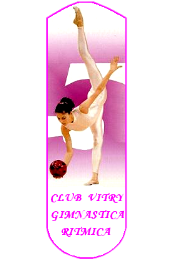 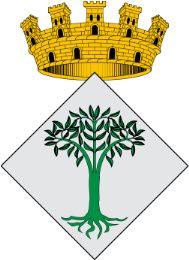 IX VITRY CUP + Junior  2018Lloret de Mar  (Girona, SPAIN)27 – 30  June  2018Local  Organising  CommitteeLOCIX  VITRY CUP + Junior   2018AddressPl. Melcior Montero y Vert, 2, 2, 2 – 17310, Lloret de Mar, Girona, SpainPhone0034 – 872 503 492E-mailvitry@mail.ru, vitryclub@gmail.comWebhttp://vitrycup.com, Facebook Vitry Cup Junior  NOMINATIVE   REGISTRATION   formCountryRussiaContact  PersonFederationPhoneClubE-mail№№NameSurnameDate     of  Birth dd.mm.yyyyCategory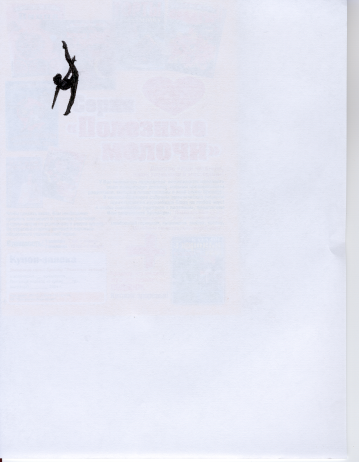 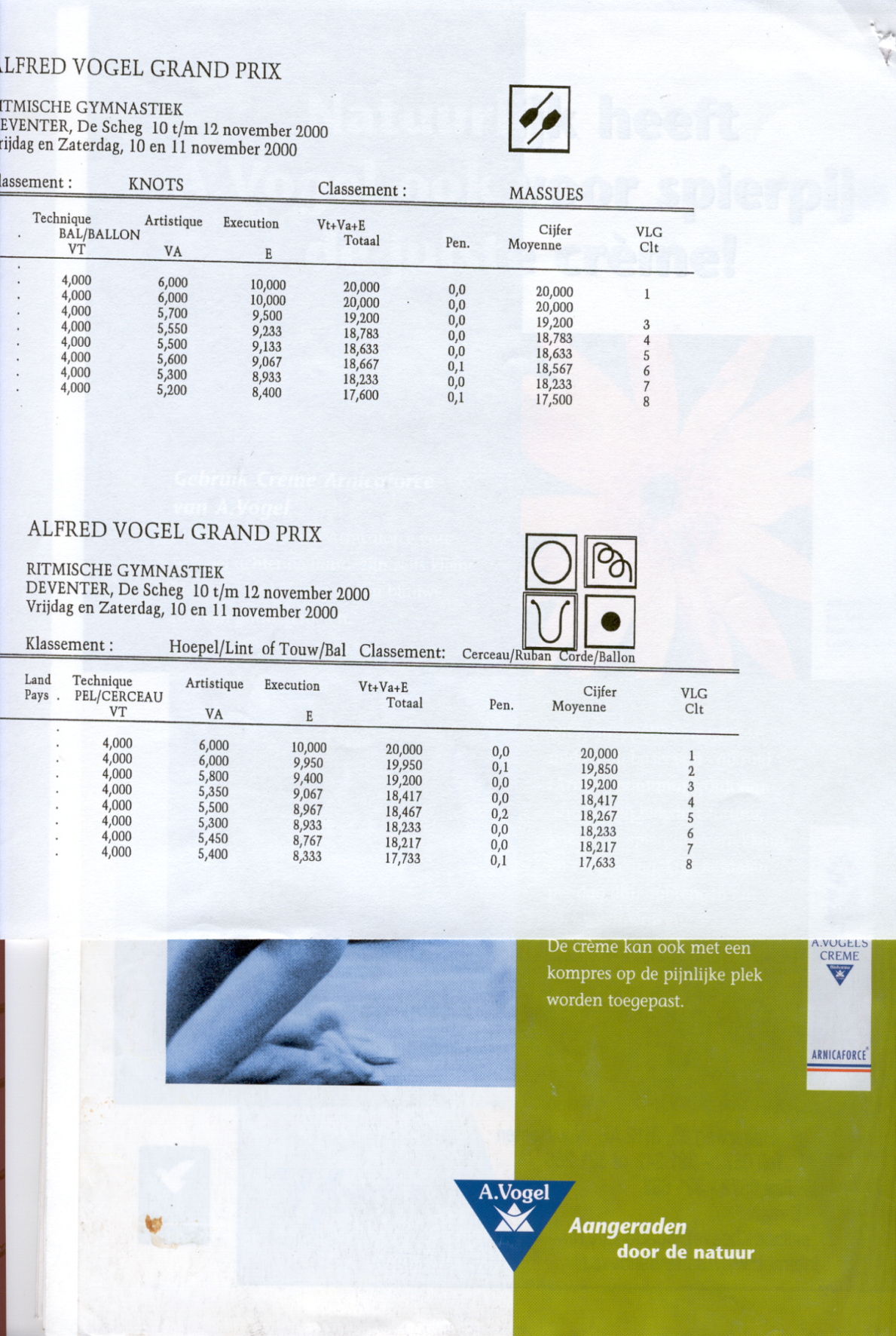 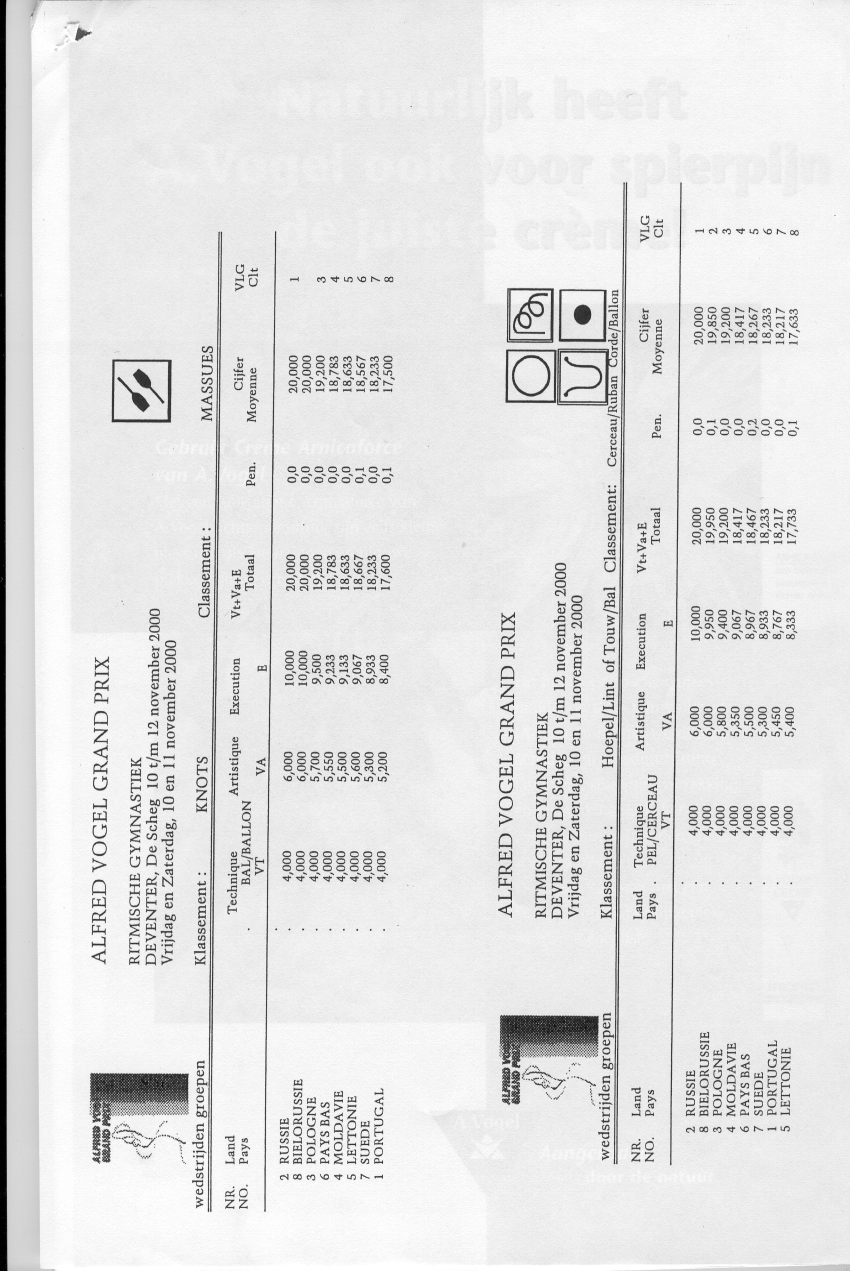 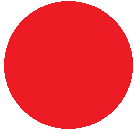 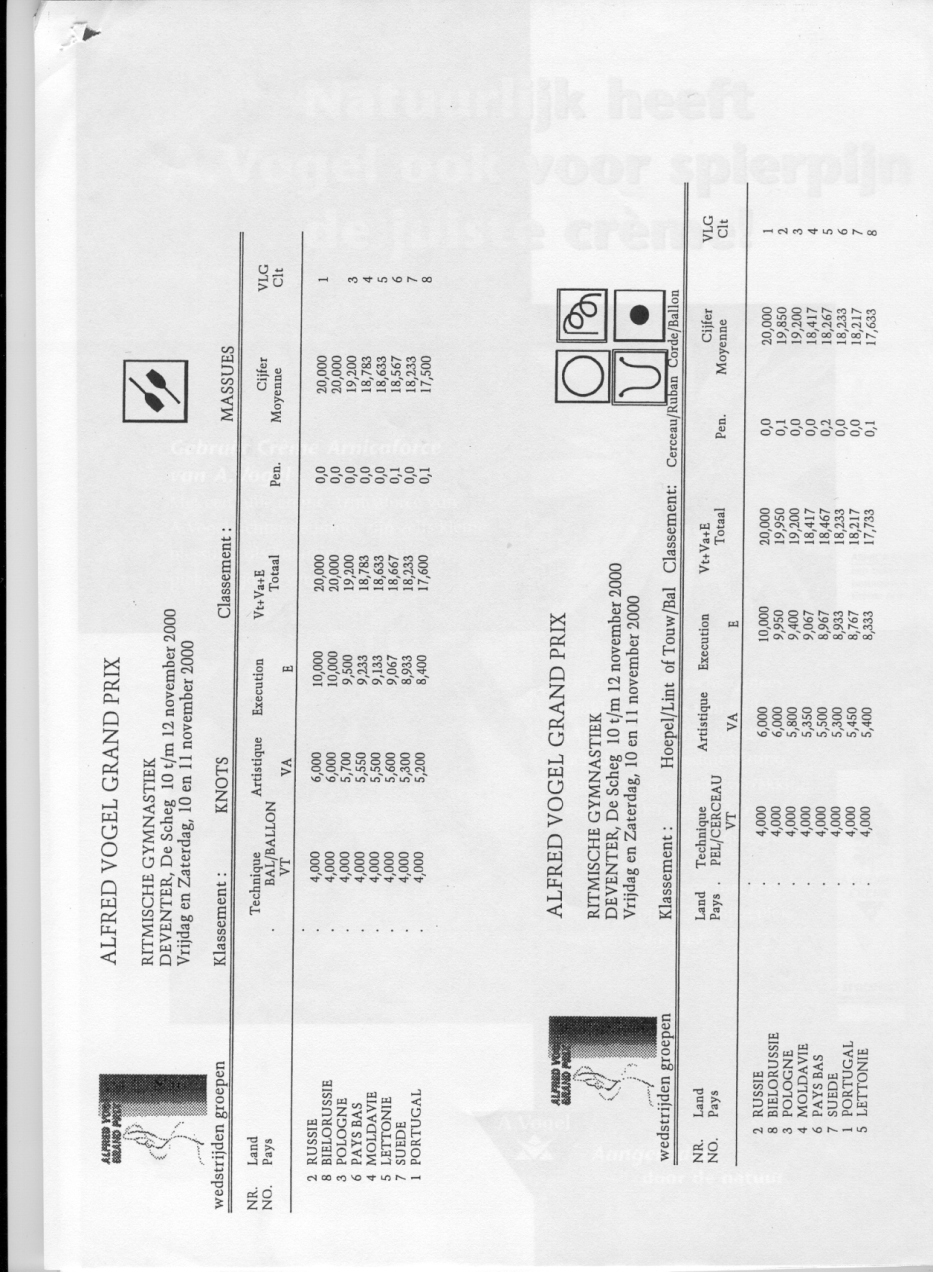 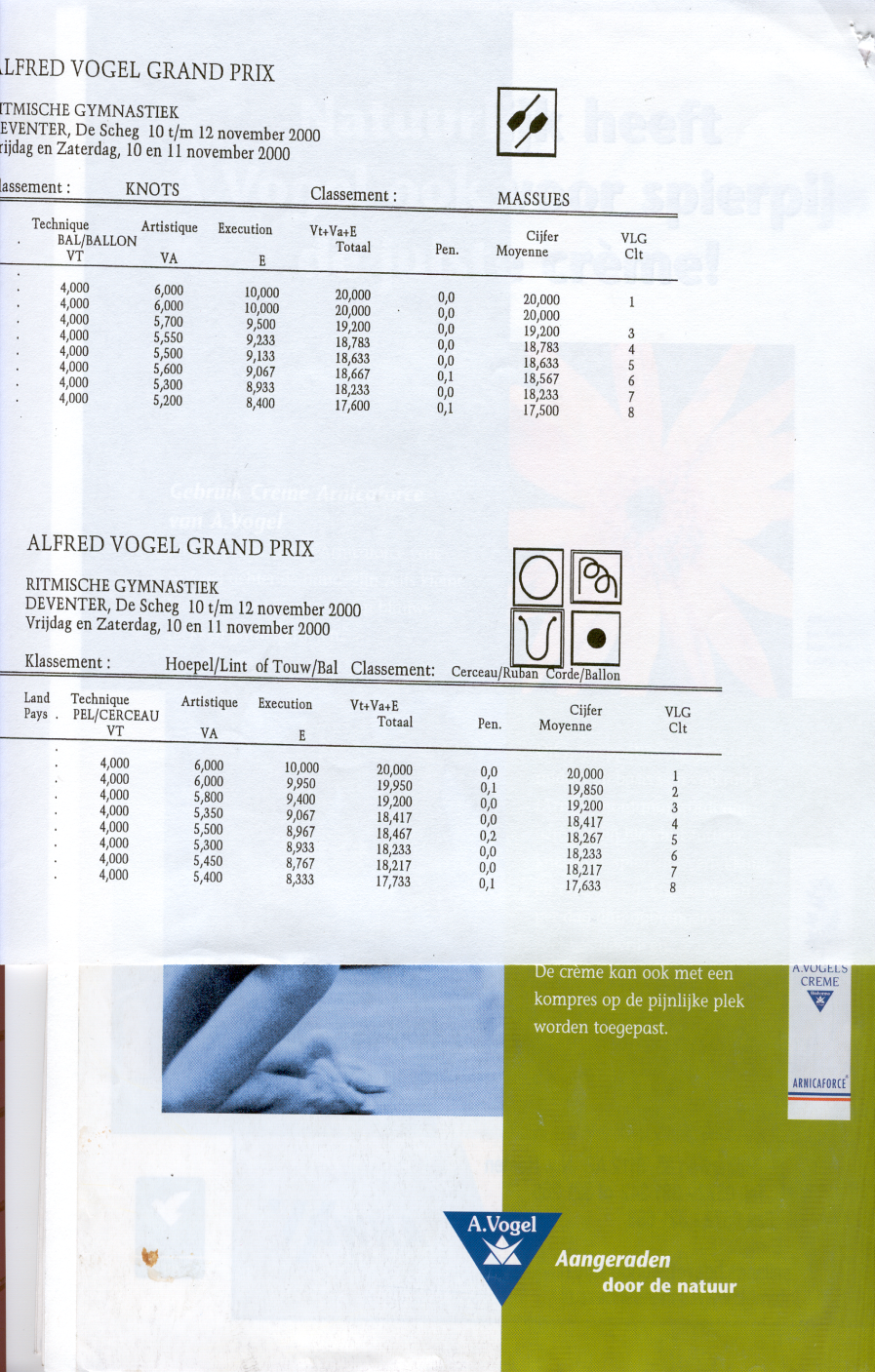 12Name, Surname Name, SurnameFIG-Brevet: National Brevet: №№Name, Surname123